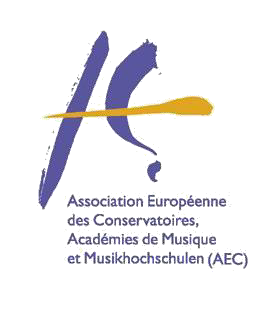 ERASMUS PLACEMENT APPLICATION FORMPlease answer all sections of the application form in block capital. Application must be made through the International Exchange Co-ordinator in the home institution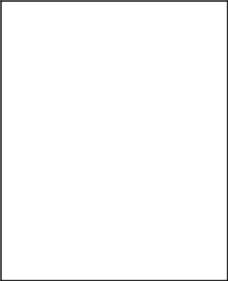 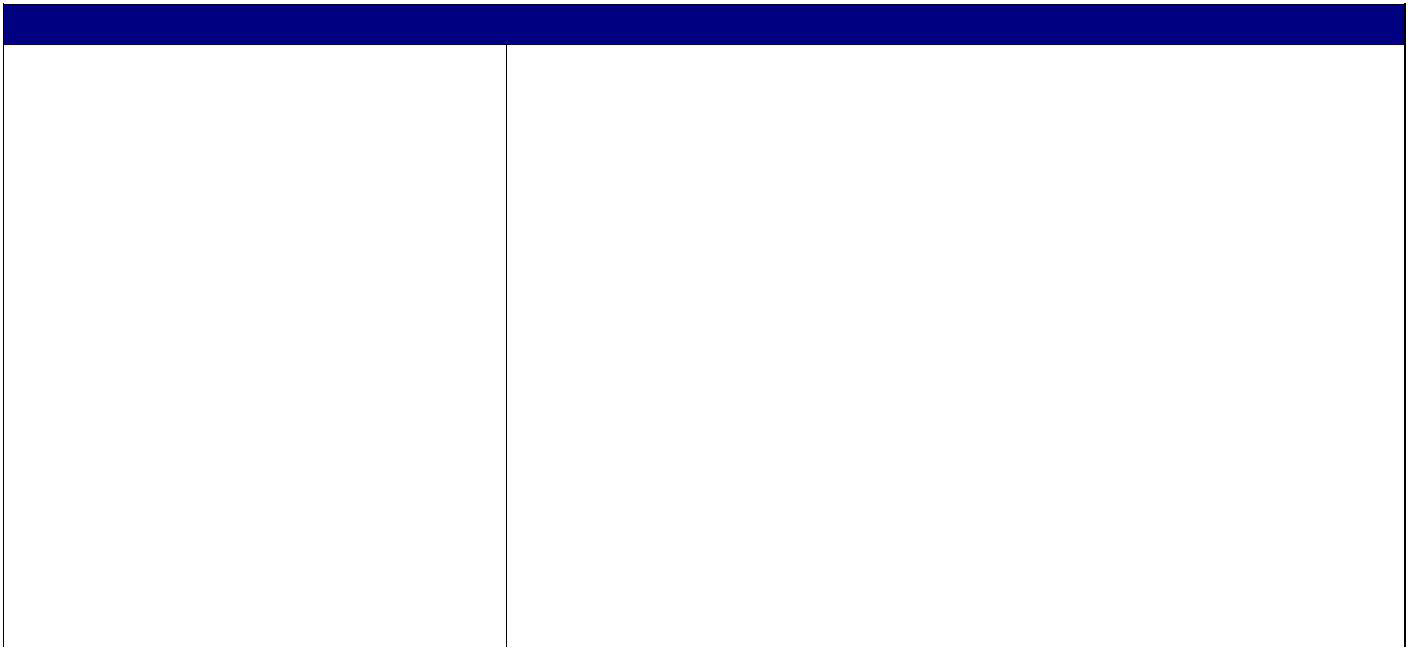 PLACEMENT APPLICATION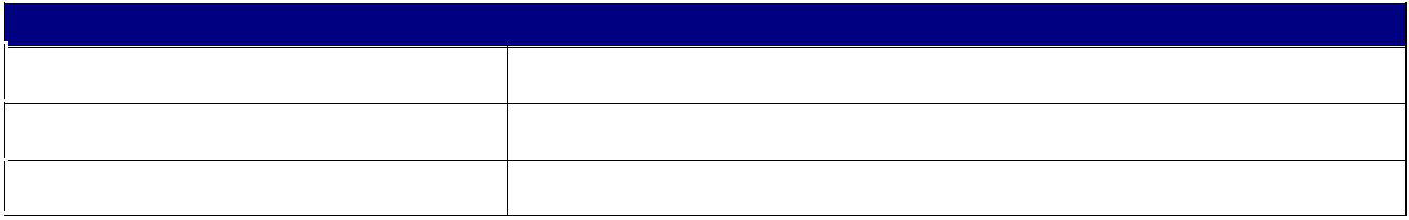 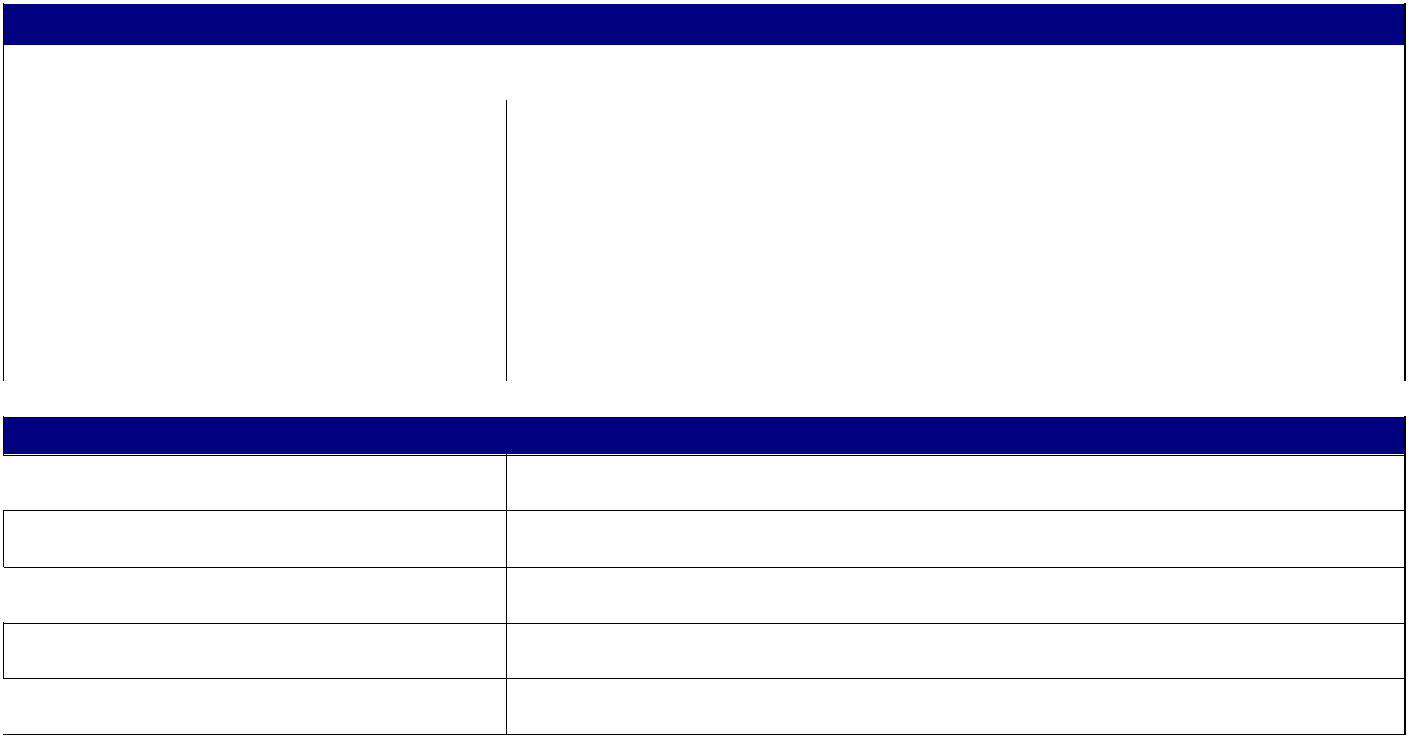 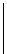 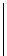 Desired placement position(s) Availability (start date)Length of Placement (months)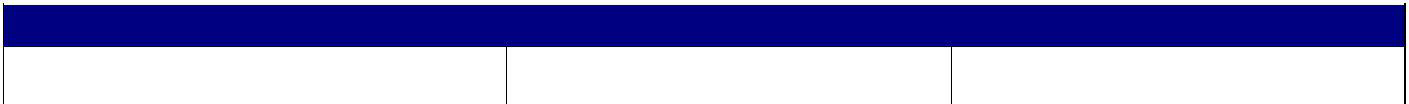 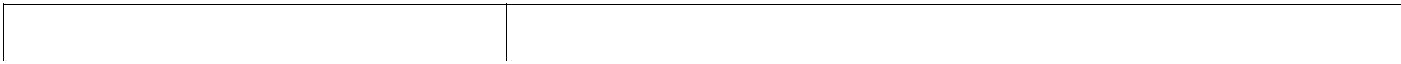 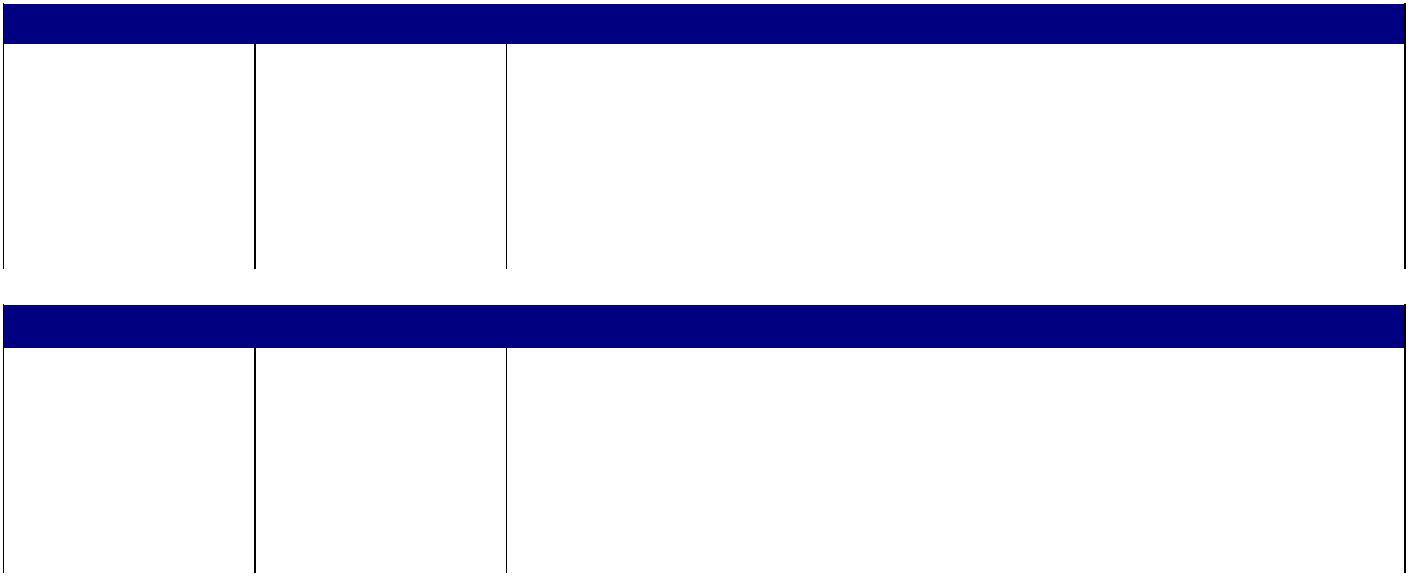 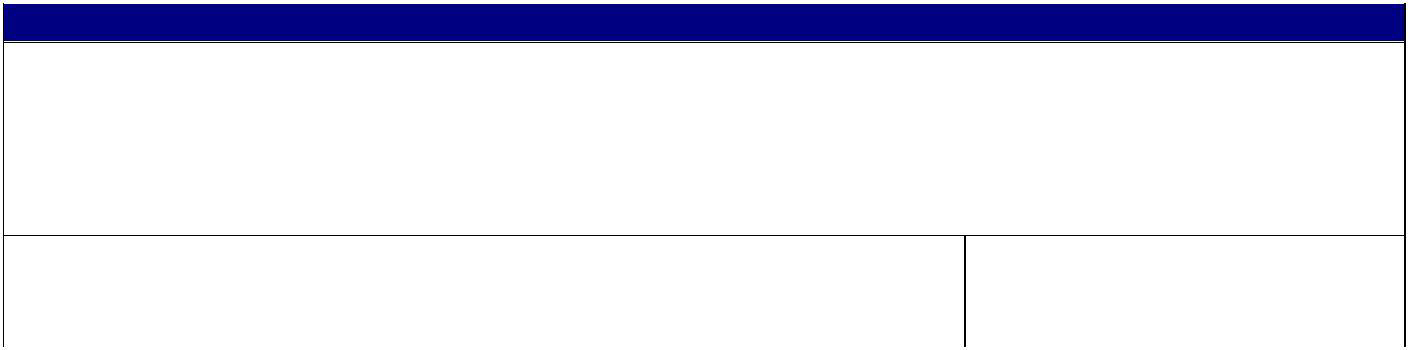 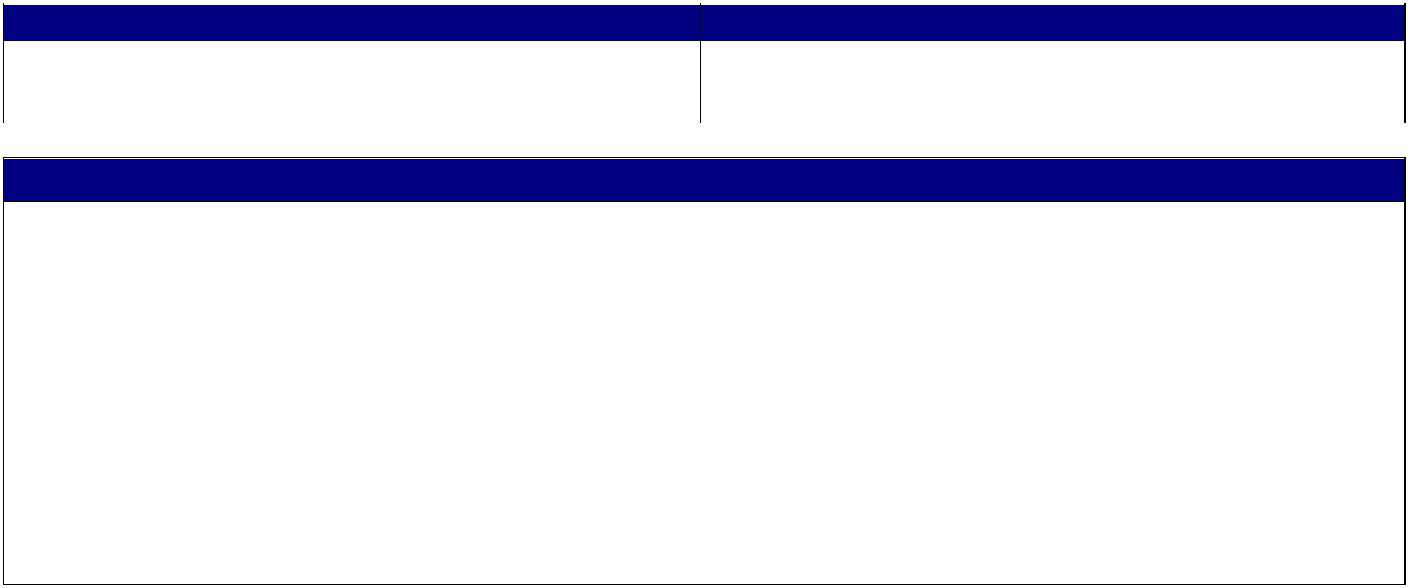 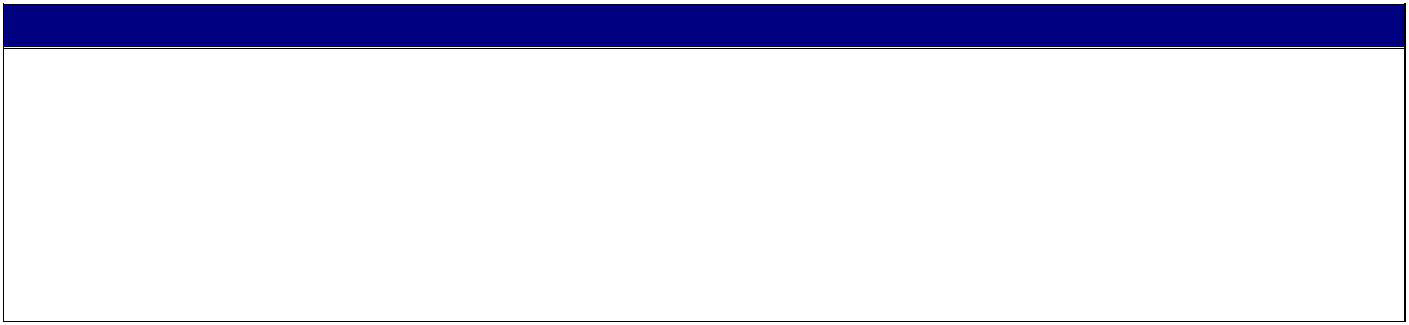 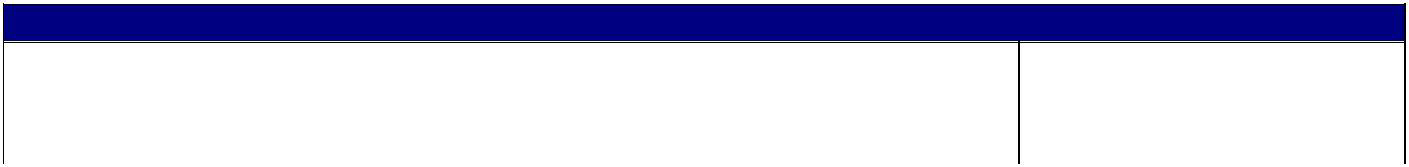 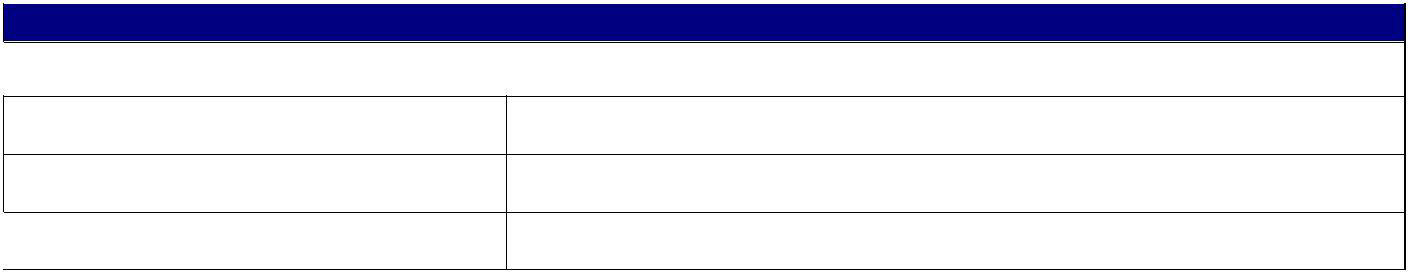 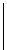 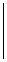 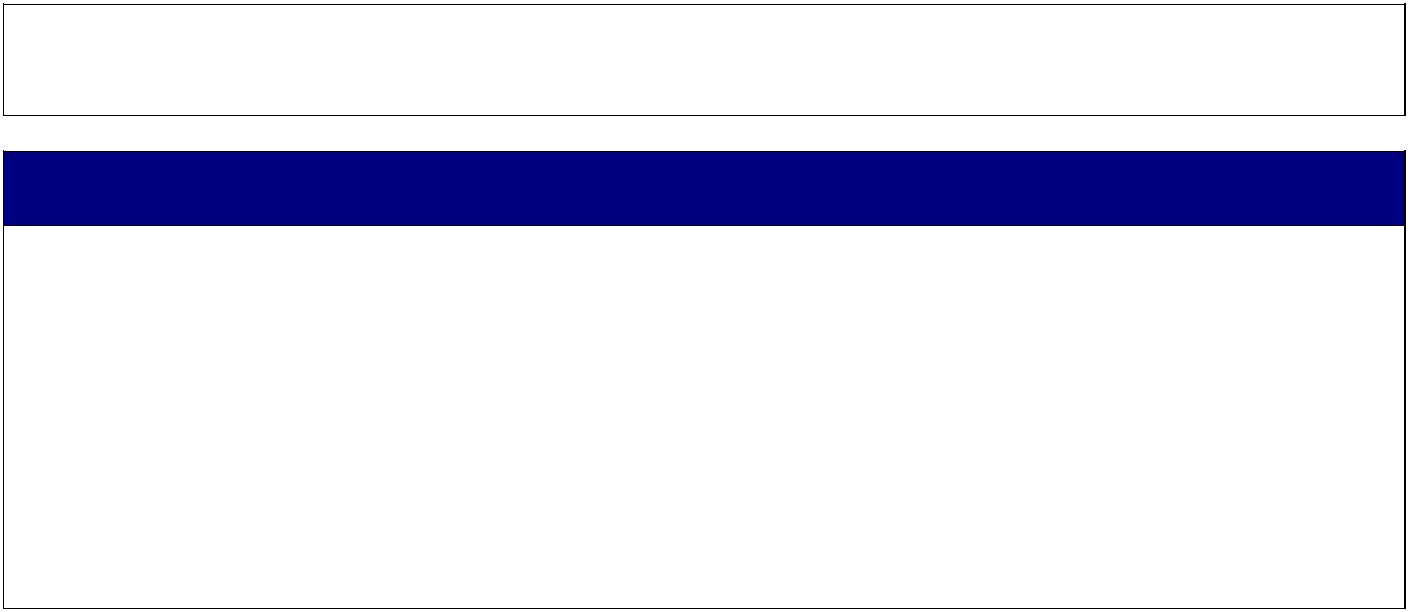 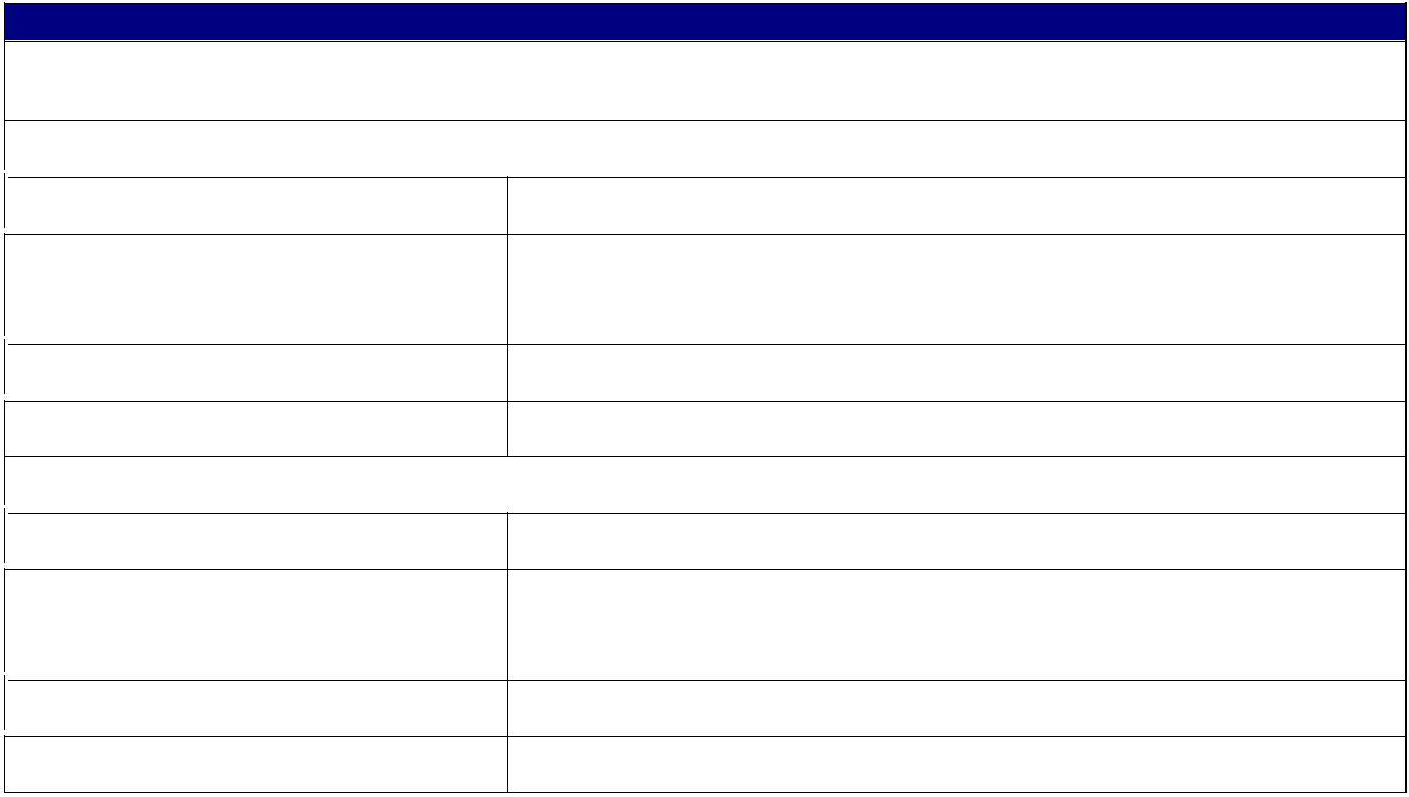 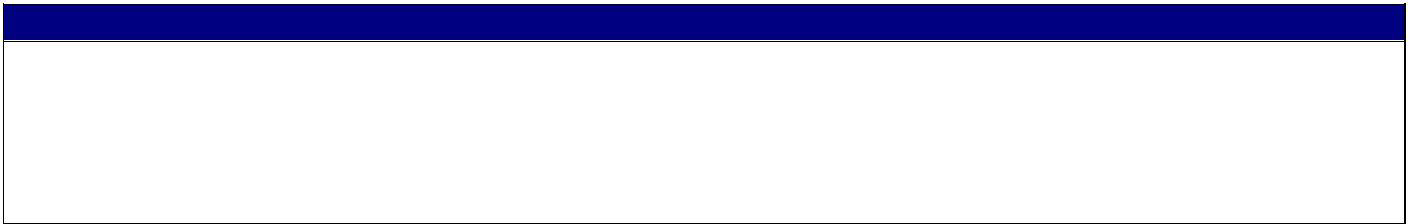   Name(s)	  Name(s)	  Name(s)	  Surname	  Surname	  Surname	  Date of birth, age	  Date of birth, age	  Date of birth, age	SexMaleFemaleHome address(including postcode, town, country)Term-Time address  (if different)	  (if different)	  (if different)	Home telephone  Mobile	  E-mail address	  E-mail address	  E-mail address	 	HOME /SENDING INSTITUTION	 	HOME /SENDING INSTITUTION	 	HOME /SENDING INSTITUTION	Erasmus CoordinatorPierangelo PelucchiPierangelo PelucchiTelephone(s)+39 030 2886700+39 030 2886700  Fax	  Fax	  Fax	E-mail address international@consbs.it international@consbs.itMailing addressPiazza Benedetti Michelangeli 1, 25121 Brescia - ItalyPiazza Benedetti Michelangeli 1, 25121 Brescia - ItalyFlexibility to stay longerFlexibility to stay longerYes   (period in months 	) No  	WORK EXPERIENCE	 	WORK EXPERIENCE	 	WORK EXPERIENCE	From (date)To (date)Employer, position at the company/short job description 	PERIODS SPENT ABROAD	 	PERIODS SPENT ABROAD	 	PERIODS SPENT ABROAD	YearCountryPurpose, length of periodLANGU1) Language 	Fluent AGE SKILGood LSModerate Limited None 2) Language 	Fluent Good Moderate Limited None 3) Language 	Fluent Good Moderate Limited None Will you, if necessary, be studying the language of the hostWill you, if necessary, be studying the language of the hostWill you, if necessary, be studying the language of the hostWill you, if necessary, be studying the language of the hostYes No institution before the placement period?institution before the placement period?institution before the placement period?institution before the placement period?institution before the placement period?institution before the placement period? 	COMPUTER SKILLS	 	COMPUTER SKILLS	 	COMPUTER SKILLS	 	COMPUTER SKILLS	 	COMPUTER SKILLS	 	COMPUTER SKILLS	Basic Intermediate Intermediate Advanced Advanced DRIVING LICENCEWILL YOU BRING A CAR WITH YOU?WILL YOU BRING A CAR WITH YOU?WILL YOU BRING A CAR WITH YOU?WILL YOU BRING A CAR WITH YOU?Yes No Yes No No Do you have a disability for which special arrangements may be	Yes No needed to be considered for purposes of work?EMERGENCY CONTACT